1.Планируемые результаты освоения учебного предмета.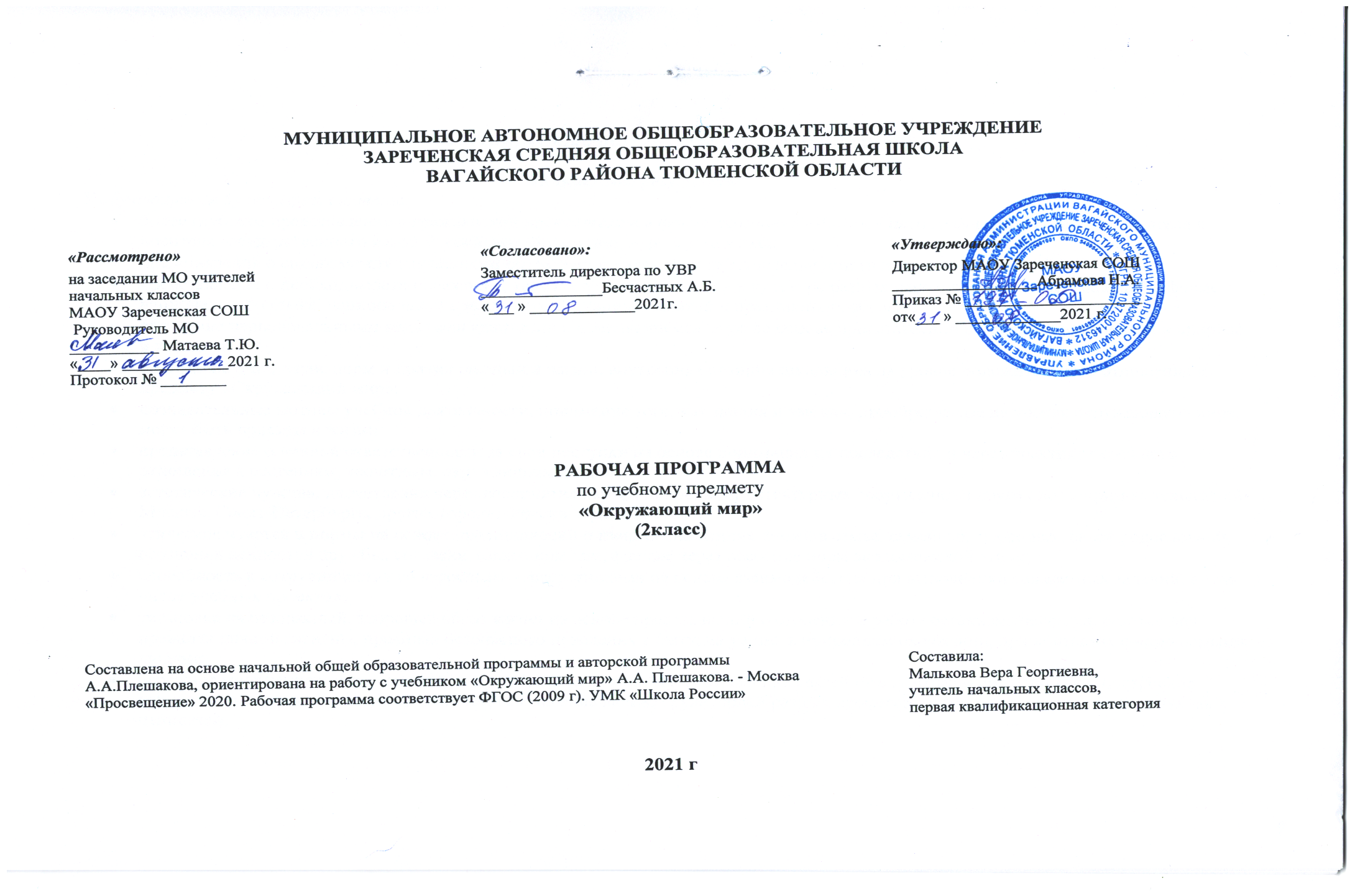                                                                                            Личностные результатыУ обучающегося будут сформированы:более глубокое представление о гражданской идентичности в форме осознания «Я» как юного гражданина России, обладателя и носителя государственного языка Российской Федерации — русского языка;представления о связях между изучаемыми объектами и явлениями действительности (в природе и обществе);представление о необходимости бережного, уважительного отношения к культуре разных народов России, выступающей в форме национального языка, национальной одежды, традиционных занятий и праздничных обычаев;овладение первоначальными навыками адаптации в изменяющемся мире на основе представлений о сезонных изменениях в природе и жизни людей;понимание и принятие норм и правил школьной жизни, внутренняя позиция школьника на уровне положительного отношения к предмету «Окружающий мир»;познавательные мотивы учебной деятельности, понимание того, как знания и умения, приобретаемые на уроках окружающего мира, могут быть полезны в жизни;представление о личной ответственности за свои поступки на основе понимания их последствий и через практику бережного отношения к растениям, животным, окружающим людям;эстетические чувства, впечатления через восприятие картин природы, архитектурных сооружений и других достопримечательностей Москвы, Санкт-Петербурга, других городов России и разных стран;этические чувства и нормы на основе представлений о взаимоотношениях людей в семье, семейных традициях, своей родословной, осознания ценностей дружбы, согласия, взаимопомощи, а также через освоение норм экологической этики;способность к сотрудничеству со взрослыми и сверстниками на основе взаимодействия при выполнении совместных заданий, в том числе учебных проектов;установка на безопасный, здоровый образ жизни на основе представлений о строении и работе организма человека, режиме дня, правилах личной гигиены, правилах безопасного поведения в быту, на улице, в природном окружении, при контактах с незнакомыми людьми;бережное отношение к материальным и духовным ценностям через выявление связей между отраслями экономики, построение элементарных производственных цепочек, осмысление вклада труда людей разных профессий в создание материальных и духовых ценностей.Метапредметные результатыРегулятивныеОбучающийся научится:понимать и принимать учебную задачу, сформулированную совместно с учителем;сохранять учебную задачу урока (воспроизводить её на определённом этапе урока при выполнении задания по просьбе учителя);выделять из темы урока известные и неизвестные знания и умения;планировать своё высказывание (выстраивать последовательность предложений для раскрытия темы);планировать последовательность операций на отдельных этапах урока;фиксировать в конце урока удовлетворённость/неудовлетворённость своей работой на уроке (с помощью средств, предложенных учителем), объективно относиться к своим успехам/неуспехам;оценивать правильность выполнения заданий, используя «Странички для самопроверки» и шкалы оценивания, предложенные учителем;соотносить выполнение работы с алгоритмом, составленным совместно с учителем;контролировать и корректировать своё поведение по отношению к сверстникам в ходе совместной деятельности.ПознавательныеОбучающийся научится:понимать и толковать условные знаки и символы, используемые в учебнике  для передачи информации;находить и выделять при помощи взрослых информацию, необходимую для выполнения заданий, из разных источников;использовать схемы для выполнения заданий, в том числе схемы-аппликации, схемы-рисунки;понимать содержание текста, интерпретировать смысл, фиксировать полученную информацию в виде записей, рисунков, фотографий, таблиц;анализировать объекты окружающего мира, схемы, рисунки с выделением отличительных признаков;классифицировать объекты по заданным (главным) критериям;сравнивать объекты по заданным критериям (по эталону, на ощупь, по внешнему виду);осуществлять синтез объектов при работе со схемами-аппликациями;устанавливать причинно-следственные связи между явлениями;строить рассуждение (или доказательство своей точки зрения) по теме урока в соответствии с возрастными нормами;проявлять индивидуальные творческие способности при выполнении рисунков, рисунков-символов, условных знаков, подготовке сообщений, иллюстрировании рассказов;моделировать объекты, явления и связи в окружающем мире (в том числе связи в природе, между отраслями экономики, производственные цепочки).КоммуникативныеОбучающийся научится:включаться в коллективное обсуждение вопросов с учителем и сверстниками;формулировать ответы на вопросы;слушать партнёра по общению и деятельности, не перебивать, не обрывать на полуслове, вникать в смысл того, о чём говорит собеседник;договариваться и приходить к общему решению при выполнении заданий;высказывать мотивированное суждение по теме урока (на основе своего опыта и в соответствии с возрастными нормами);поддерживать в ходе выполнения задания доброжелательное общение друг с другом;понимать и принимать задачу совместной работы (парной, групповой), распределять роли при выполнении заданий;строить монологическое высказывание, владеть диалогической формой речи (с учётом возрастных особенностей, норм);готовить небольшие сообщения, проектные задания с помощью взрослых;составлять небольшие рассказы на заданную тему.Предметные результатыОбучающийся научится:находить на карте Российскую Федерацию, Москву — столицу России;называть субъект Российской Федерации, в котором находится город (село), где живут учащиеся;различать государственные символы России — флаг, герб, гимн;приводить примеры народов России;сравнивать город и село, городской и сельский дома;различать объекты природы и предметы рукотворного мира;оценивать отношение людей к окружающему миру;различать объекты и явления неживой и живой природы;находить связи в природе, между природой и человеком;проводить наблюдения и ставить опыты;измерять температуру воздуха, воды, тела человека;определять объекты природы с помощью атласа-определителя;сравнивать объекты природы, делить их на группы;ухаживать за комнатными растениями и животными живого уголка;находить нужную информацию в учебнике и дополнительной литературе;соблюдать правила поведения в природе, читать и рисовать экологические знаки;различать составные части экономики, объяснять их взаимосвязь;прослеживать производственные цепочки, изображать их с помощью моделей;узнавать различные строительные машины и материалы, объяснять их назначение;различать виды транспорта;приводить примеры учреждений культуры и образования;определять профессии людей по фотографиям и описаниям, находить взаимосвязи между трудом людей различных профессий;различать внешнее и внутреннее строение тела человека;правильно строить режим дня, соблюдать правила личной гигиены;соблюдать правила безопасного поведения на улице и в быту, на воде и в лесу;различать основные дорожные знаки, необходимые пешеходу;соблюдать основные правила противопожарной безопасности;правильно вести себя при контактах с незнакомцами;оценивать характер взаимоотношений людей в семье, в школе, в кругу сверстников;приводить примеры семейных традиций;соблюдать правила вежливости при общении со взрослыми и сверстниками, правила культурного поведения в школе и других общественных местах;различать стороны горизонта, обозначать их на схеме;ориентироваться на местности разными способами;различать формы земной поверхности, сравнивать холм и гору;различать водоёмы, узнавать их по описанию;читать карту и план, правильно показывать на настенной карте;находить и показывать на глобусе и карте мира материки и океаны;различать физическую и политическую карты, находить и показывать на политической карте мира разные страны.2.Содержание учебного предмета.Где мы живём? (4 ч)Где мы живём. Наш «адрес» в мире: планета – Земля, страна – Россия, название нашего города. Что мы называем родным краем (район, область). Флаг, герб, гимн России.Что нас окружает. Солнце, воздух, вода, растения, животные – всё это окружающая нас природа. Разнообразные вещи, машины, дома – это то, что сделано и построено руками людей. Наше отношение к окружающему.Природа (20 ч)Неживая и живая природа, связь между ними. Солнце – источник света и тепла для всего живого. Явления природы. Температура и термометр. Что такое погода.Звёздное небо. Созвездия, представления о зодиакальных созвездиях.Горные породы и минералы. Гранит и его состав. Как люди используют богатства земных кладовых.Воздух и вода, их значение для растений, животных, человека. Загрязнение воздуха и воды, защита воздуха и воды от загрязнения.Какие бывают растения: деревья, кустарники, травы; их существенные признаки. Дикорастущие и культурные растения. Комнатные растения.Какие бывают животные: насекомые рыбы, птицы, звери; их существенные признаки, уход за ними. Дикие и домашние животные.Сезонные изменения в природе (осенние явления). Кошки и собаки различных пород. Уход за домашними питомцами. Животные живого уголка.Экологические связи между растениями и животными: растения – пища и укрытие для животных; животные – распространители плодов и семян растений.Отрицательное влияние людей на растения и животных: сбор букетов, обламывание ветвей; вырубка лесов, вылов красивых насекомых; неумеренная охота и рыбная ловля, разорение птичьих гнёзд и муравейников. Охрана растений и животных своего края.Красная книга России: знакомство с отдельными растениями, животными. Меры их охраны. Правила поведения в природе. Экскурсия: наблюдение осенних изменений в природе.Практическая работа: знакомство с устройством термометра, измерение температуры воздуха, воды, тела человека; знакомство с горными породами и минералами; сравнительное исследование деревьев, кустарников и трав, знакомство с представителями дикорастущих и культурных растений, отработка приёмов ухода за комнатными растениями.Жизнь города и села (10ч)Деревня, где мы живём: основные особенности, доступные сведения из истории. Наш дом: городской, сельский. Соблюдение чистоты, порядка на лестничной площадке, в подъезде, во дворе. Домашний адрес.Что такое экономика. Промышленность, сельское хозяйство, строительство. Транспорт, торговля – составные части экономики, их взаимосвязь. Деньги. Первоначальное представление об отдельных производственных процессах.Промышленные предприятия посёлка. Строительство в посёлке.Какой бывает транспорт: наземный, водный, подземный, воздушный; пассажирский, грузовой, специальный. Пассажирский транспорт города.Культура и образование нашего края: музеи, театры, школы. Памятники культуры, их охрана.Профессии людей, занятых на производстве. Труд писателя, учёного, артиста, учителя, других деятелей культуры и образования.Сезонные изменения в природе: зимние явления. Экологические связи в зимнем лесу.Экскурсии: наблюдение зимних явлений в природе; знакомство с достопримечательностями посёлка.Здоровье и безопасность (9 ч)Строение тела человека. Здоровье человека – его важнейшее богатство. Режим дня. Правила личной гигиены.Наиболее распространённые заболевания, их предупреждение и лечение.Поликлиника, больница и другие учреждения здравоохранения. Специальности врачей (терапевт, стоматолог, отоларинголог).Правила безопасного поведения на улицах и дорогах.Меры безопасности в домашних условиях (при обращении с бытовой техникой, острыми предметами). Противопожарная безопасность.Правила безопасного поведения на воде.Съедобные несъедобные грибы и ягоды. Жалящие насекомые. Ориентация в опасных ситуациях при контакте с людьми.Правила экологической безопасности: не купаться в загрязнённых водоёмах, не стоять возле автомобиля с работающим двигателем, не собирать ягоды и грибы возле шоссе.Практическая работа: отработка правил перехода улицы.Общение (7 ч)Труд и отдых в семье. Внимательные и заботливые отношения между членами семьи. Имена и отчества родителей.Школьные товарищи, друзья, совместная учёба, игры, отдых. Взаимоотношения мальчиков и девочек.Правила вежливости (дома, в школе, на улице). Этикет телефонного разговора. Приём гостей и поведение в гостях. Как вести себя за столом. Культура поведения в общественных местах (в магазине, кинотеатре, транспорте).Практическая работа: отработка основных правил этикета.Путешествия (18ч)Горизонт. Линия горизонта. Основные стороны горизонта, их определение по компасу.Формы земной поверхности: равнины и горы, холмы, овраги. Разнообразие водоёмов: река, озеро, море. Части реки (исток, устье, приток).Сезонные изменения в природе: весенние и летние явления. Бережное отношение к природе весной и летом.Изображение нашей страны на карте. Как читать карту. Москва – столица России. Московский Кремль и другие достопримечательности.Знакомство с другими городами нашей страны.Карта мира, материки, океаны. Страны и народы мира. Земля – общий дом всех людей.Экскурсия: наблюдение весенних изменений в природе.Практическая работа: определение сторон горизонта по компасу, освоение основных приёмов чтения карты.3.Тематическое планирование, в том числе с учётом рабочей программы воспитания с указанием количества часов, отводимых на освоение каждой темы.Программа расчитана на 68 часов (2 часа в неделю, 34 учебные недели).Условные обозначения:РК – региональный компонент 10 уроков;РПВ – рабочая программа воспитания 7 уроков;ОФГ – основы финансовой грамотности 3 урока;ОБЖ – основы безопасности жизнедеятельности – 7 уроков.                                Приложение к рабочей программе. Календарно - тематическое планирование.ЧетвертьПрактические работыЭкскурсииК/ПработыПроектыI4311II2122III3-22IV1-12Всего за год:10466№ урокаТема урока№ урокаТема урокаГде мы живём 4 чГде мы живём 4 ч1Родная страна. (РК) Родной край – частица нашей Родины, Символика Тюменской области.2Город и село. Проект «Родной посёлок». (ОБЖ) Оповещение населения о ЧС.3Природа и рукотворный мир. Экскурсия4Проверим себя и оценим свои достижения по разделу «Где мы живём»Природа 20 чПрирода 20 ч5Неживая и живая природа. Экскурсия.6Явления природы.7Что такое погода. Практическая работа  «Как измерить температуру».8В гости к осени. Экскурсия.9В гости к осени (урок).10Звёздное небо.11Заглянем в кладовые Земли. Практическая работа «Знакомство с горными породами и минералами».                                                       (РК) Богатства Тюменской области.12Про воздух…. (ОБЖ) Значение чистого воздуха для человека.13…И про воду. Практическая работа «Свойства воды».14Какие бывают растения. Практическая работа «Распознавание деревьев, кустарников и трав».15Какие бывают животные. (ОБЖ) Опасные животные и насекомые.16Невидимые нити. (РК) Разнообразие животных и растений нашего края.17Дикорастущие и культурные растения. Практическая работа «Знакомство с представителями                                                                дикорастущих и культурных растений».18Дикие и домашние животные.19Комнатные растения. Практическая работа «Приёмы ухода за комнатными растениями».20Животные живого уголка.21Про кошек и собак. (РПВ) «Мой четвероногий друг» Мы в ответе, за тех, кого приручаем.22Красная книга.(РК)  Красная книга Тюменской области.23Будь природе другом. Проект «Красная книга, или Возьмём под защиту».24Проверим себя и оценим свои достижения по разделу «Природа».Жизнь города и села 10 чЖизнь города и села 10 ч25Что такое экономика? (ОФГ) Что такое деньги и откуда они взялись.26Из чего что сделано? (ОФГ) Рассмотрим деньги. Защита от подделок. 27Как построить дом?28Какой бывает транспорт? (РПВ) Правила для юного пешехода КДТ.29Культура и образование. Виртуальная экскурсия. (РК) Достопримечательности города Тобольска.30Все профессии важны. Проект «Профессии». (РПВ) Урок – игра. Профессии наших родителей.31Проверим себя и оценим свои достижения за первое полугодие.32В гости к зиме. Экскурсия.33В гости к зиме (урок).34Презентация проектов «Родное село (родная деревня)», «Красная книга, или Возьмём под защиту», «Профессии». (РК) Заречный – прошлое и настоящее.Здоровье и безопасность 9 чЗдоровье и безопасность 9 ч35Строение тела человека. (ОБЖ) От чего зависит наше здоровье?36Если хочешь быть здоров? (ОБЖ) Пути передачи инфекционных заболеваний. (РПВ) Здоровое                                                                        поколение России. Изготовление стенгазеты.37Берегись автомобиля! (ОБЖ) Правила дорожного движения.38Практическая работа «Школа пешехода». (РПВ) Встреча с инспектором ПДН. Правила безопасности.39Домашние опасности.40Пожар!41На воде и в лесу.42Опасные незнакомцы.43Проверим себя и оценим свои достижения по разделу «Здоровье и безопасность».Общение 7 чОбщение 7 ч44Наша дружная семья. (ОФГ) Откуда в семье деньги?45Проект «Родословная». (РК) Составление схемы семейного древа. (РПВ) Фотовыставка «День семьи».46В школе.47Правила вежливости. 48Ты и твои друзья. Практическая работа «Отработка основных правил этикета.49Мы – зрители и пассажиры.50Проверим себя и оценим свои достижения по разделу «Общение».Путешествия 18 чПутешествия 18 ч51Посмотри вокруг52Ориентирование на местности. Практическая работа «Определение сторон горизонта по компасу.                                                            53Ориентирование на местности. (РК) Работа с компасом, определение достопримечательностей                                                                            нашего посёлка.54Формы земной поверхности.55Водные богатства.  (РК) Водоёмы Тюменской области.56В гости к весне (экскурсия).57В гости к весне (урок).58Россия на карте. Практическая работа «Основные приёмы чтения карты». (РК) Наша область                                                                           на глобусе и карте. 59Проект «Города России». (РПВ) Викторина. «Тюмень – любимый город».60Путешествие по Москве. Виртуальная экскурсия.61Московский Кремль.62Город на Неве. Виртуальная экскурсия.63Путешествие по планете64Путешествие по материкам65Страны мира. Проект «Страны мира».66Впереди лето. (ОБЖ) Правила поведения на природе в летние каникулы.67Проверим себя и оценим свои достижения за второе полугодие68Презентация проектов «Родословная», «Города России», «Страны мира». Итоговый урок№ урокаТема урокаПо плануПо плануПо плануПо факту№ урокаТема урокаПо плануПо плануПо плануПо фактуГде мы живём 4 чГде мы живём 4 ч1Родная страна. (РК) Родной край – частица нашей Родины, Символика Тюменской области.06.09.2106.09.2106.09.2106.09.212Город и село. Проект «Родной посёлок». (ОБЖ) Оповещение населения о ЧС.08.09.2108.09.2108.09.2108.09.213Природа и рукотворный мир. Экскурсия13.09.2113.09.2113.09.2113.09.214Проверим себя и оценим свои достижения по разделу «Где мы живём»15.09.2115.09.2115.09.2115.09.21Природа 20 чПрирода 20 ч5Неживая и живая природа. Экскурсия.20.09.2120.09.2120.09.2120.09.216Явления природы.22.09.2122.09.2122.09.2122.09.217Что такое погода. Практическая работа  «Как измерить температуру».27.09.2127.09.2127.09.2127.09.218В гости к осени. Экскурсия.29.09.2129.09.2129.09.2129.09.219В гости к осени (урок).04.10.2104.10.2104.10.2104.10.2110Звёздное небо.04.10.2104.10.2104.10.2104.10.2111Заглянем в кладовые Земли. Практическая работа «Знакомство с горными породами и минералами».(РК) Богатства Тюменской области.11.10.2111.10.2111.10.2111.10.2112Про воздух…. (ОБЖ) Значение чистого воздуха для человека.13.10.2113.10.2113.10.2113.10.2113…И про воду. Практическая работа «Свойства воды».18.10.2118.10.2118.10.2118.10.2114Какие бывают растения. Практическая работа «Распознавание деревьев, кустарников и трав».20.10.2120.10.2120.10.2120.10.2115Какие бывают животные. (ОБЖ) Опасные животные и насекомые.25.10.2125.10.2125.10.2125.10.2116Невидимые нити. (РК) Разнообразие животных и растений нашего края.27.10.2127.10.2127.10.2127.10.2117Дикорастущие и культурные растения. Практическая работа «Знакомство с                              представителями дикорастущих и культурных растений».08.11.2108.11.2108.11.2115.11.21         18Дикие и домашние животные.                                                                                                           10.11.2110.11.2110.11.2117.11.2119Комнатные растения. Практическая работа «Приёмы ухода за комнатными растениями».     15.11.2115.11.2115.11.2115.11.2120Животные живого уголка.                                                                                                                  17.11.2117.11.2117.11.2117.11.2121Про кошек и собак. (РПВ) «Мой четвероногий друг» Мы в ответе, за тех, кого приручаем.22.11.2122.11.2122.11.2122.11.2122Красная книга.(РК)  Красная книга Тюменской области.24.11.2124.11.2124.11.2124.11.2123Будь природе другом. Проект «Красная книга, или Возьмём под защиту».29.11.2129.11.2129.11.2129.11.2124Проверим себя и оценим свои достижения по разделу «Природа».01.12.2101.12.2101.12.2101.12.21Жизнь города и села 10 чЖизнь города и села 10 ч25Что такое экономика? (ОФГ) Что такое деньги и откуда они взялись.06.12.2106.12.2106.12.2106.12.2126Из чего что сделано? (ОФГ) Рассмотрим деньги. Защита от подделок. 08.12.2108.12.2108.12.2108.12.2127Как построить дом?13.12.2113.12.2113.12.2113.12.2128Какой бывает транспорт? (РПВ) Правила для юного пешехода КДТ.15.12.21.15.12.21.29Культура и образование. Виртуальная экскурсия. (РК) Достопримечательности города Тобольска.20.12.2120.12.2130Все профессии важны. Проект «Профессии». (РПВ) Урок – игра. Профессии наших родителей.22.12.2122.12.2131Проверим себя и оценим свои достижения за первое полугодие.27.12.2127.12.2132В гости к зиме. Экскурсия.29.12.2129.12.2133В гости к зиме (урок).12.01.2212.01.2234Презентация проектов «Родное село (родная деревня)», «Красная книга, или Возьмём под защиту», «Профессии». (РК) Заречный – прошлое и настоящее.17.01.2217.01.22Здоровье и безопасность 9 чЗдоровье и безопасность 9 ч35Строение тела человека. (ОБЖ) От чего зависит наше здоровье?19.01.2219.01.2236Если хочешь быть здоров? (ОБЖ) Пути передачи инфекционных заболеваний. (РПВ) Здоровоепоколение России. Изготовление стенгазеты.24.01.2224.01.2237Берегись автомобиля! (ОБЖ) Правила дорожного движения.26.01.2226.01.2238Практическая работа «Школа пешехода». (РПВ) Встреча с инспектором ПДН. Правила безопасности.31.01.2231.01.2239Домашние опасности.02.02.2202.02.2240Пожар!07.02.2207.02.2241На воде и в лесу.09.02.2209.02.2242Опасные незнакомцы.14.02.2214.02.2243Проверим себя и оценим свои достижения по разделу «Здоровье и безопасность».16.02.2216.02.22Общение 7 чОбщение 7 ч44Наша дружная семья. (ОФГ) Откуда в семье деньги?21.02.2245Проект «Родословная». (РК) Составление схемы семейного древа. (РПВ) Фотовыставка «День семьи».28.02.2246В школе.02.03.2247Правила вежливости. 07.03.2248Ты и твои друзья. Практическая работа «Отработка основных правил этикета.09.03.2249Мы – зрители и пассажиры.14.03.2250Проверим себя и оценим свои достижения по разделу «Общение».16.03.22Путешествия 18 чПутешествия 18 ч51Посмотри вокруг21.03.2252Ориентирование на местности. Практическая работа «Определение сторон горизонта по компасу.   23.03.2253Ориентирование на местности. (РК) Работа с компасом, определение достопримечательностейнашего посёлка.04.04.2254Формы земной поверхности.06.04.2255Водные богатства.  (РК) Водоёмы Тюменской области.11.04.2256В гости к весне (экскурсия).13.04.2257В гости к весне (урок).18.04.2258Россия на карте. Практическая работа «Основные приёмы чтения карты». (РК) Наша областьна глобусе и карте. 20.04.2259Проект «Города России». (РПВ) Викторина. «Тюмень – любимый город».25.04.2260Путешествие по Москве. Виртуальная экскурсия.27.04.2261Московский Кремль.04.05.2262Город на Неве. Виртуальная экскурсия.11.05.2263Путешествие по планете16.05.2264Путешествие по материкам18.05.2265Страны мира. Проект «Страны мира».23.05.2266Впереди лето. (ОБЖ) Правила поведения на природе в летние каникулы.25.05.2267Проверим себя и оценим свои достижения за второе полугодие30.05.2268Презентация проектов «Родословная», «Города России», «Страны мира». Итоговый урок30.05.22